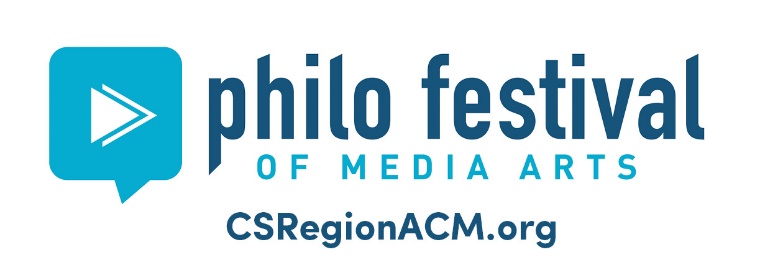 2021 Philo Excellence AwardsThe Philo T. Farnsworth Excellence Award Winners will be announced during the Philo Festival of Media Arts Award virtual ceremony. Good luck to all the nominees below!Excellence in AnimationWhat Is Campbell Media? Campbell Media Programming Coordinator Brady WurtzExcellence in EditingCarmel Winter Games - The OMNI Centre for Public Media, Inc. City of Carmel, INExcellence in DirectingPhilo Festival Awards Live, Access Fort Wayne, Otto Boschet, Norm Compton, John O'RourkeBest Series Programs  Kids Want to Know: Abraham Lincoln, Access Fort Wayne, Kay Gregg, Emily RapozaBest in Show (Overall most amazing media of the year) Martin Luther King Jr. Day Celebration, The OMNI Centre for Public Media, Inc. City of Carmel, INGeorge Stoney Community Activism Award A2ZERO: I Have A Vision, Tim Nagae, CTN Ann Arbor, City of Ann Arbor, MI